Hi all, This is the work pack for 25 - 28. May. There is no school on May 29th, June 1st or 2nd so I hope you have a lovely long weekend. I will be leaving the book, page number and description of the work to be completed below. There are still some worksheets, however, these do not have to be printed. You can use copies if you wish. Happy birthday to Raphael who was 6 on the 23rd of May and a happy birthday to Laura who is turning 6 on the 30th of May  Have a great day!The children are making very good progress on IXL – keep up the good work.Have a great week ahead. Best Wishes,Amy BreslinEnglishTry to read every day if possible, read to your child and have them read to you. Free Resources: Amazon online have made their collection of e-books and audiobooks available, free for children of all ages  to access at home http://stories.audible.com/start-listen The Big Cats readers the children have been using are now available for free online. To access these books, go to https://connect.collins.co.uk/school/Portal.aspx Click on the Teacher portal and enterUsername: parents@harpercollins.co.ukPassword: Parents20!Hit Log in – on the left-hand side, search for the Pink A (22)English 25-28 MayTopics covered this week; Sounds – ng, v, oo, oo, cvc (consonant, vowel, consonant), words using ng, v, oo, oo tricky words and sentence writing*Please note the double sounds can be tricky for some students so please designate more time for revision if possible. There are two ‘oo’ sounds. - oo: as in school- oo: as in bookSounds: Say the sound, write the sound, draw an object that contains the sound i.e. sun. Write a word containing the sound – it could be what you have drawn CVC worksheets 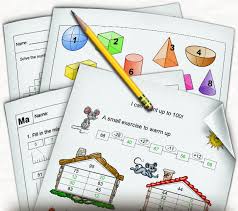 There are 4 worksheets, one for each day of the week however, please feel no pressure to get these all complete, they are here as a guide for you. These worksheets give your child the opportunity to revise their jolly phonic sounds – ng, v, oo, oo includes the words; sing, Vic, book, school. They will sound out the word phonetically, blend their sounds to make the word while also practicing their writing. An additional task would be to ask them to put the words into a sentence orally and/or to practice writing the words.  All Jolly Phonics sounds, songs and actions can be found on YouTube: Jolly Phonics Sounds - https://www.youtube.com/watch?v=mX3em885BpQJolly Phonics Songs - https://www.youtube.com/watch?v=U2HYM9VXz9k&t=36sIf your child is stuck on a sound, Geraldine the Giraffe on YouTube is a great and fun way to learn sounds. This is an example for the sound ‘a’ https://www.youtube.com/watch?v=KtNWFUVgaRkRead it    					       Say it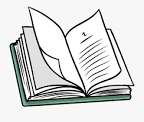 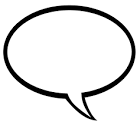 sing          Write it             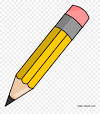 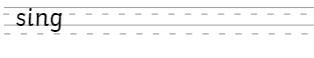 Fill in the space 						   ___________________Cut out the sounds. Paste them in the correct order__________________________________________________________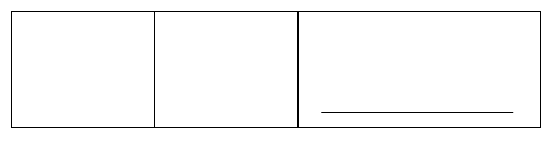                                                 ngSay it									Read it         Vic          Write it             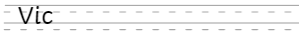 Fill in the space Cut out the sounds. Paste them in the correct order     V              c             i  Read it    					       Say itbook          Write it             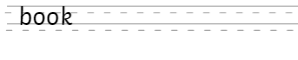 Fill in the space                           _________________Cut out the sounds. Paste them in the correct order                         _________________     oo 				 b				    kRead it    					       Say itschool          Write it              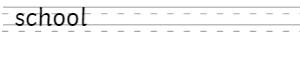 Fill in the space                                                    ______________Cut out the sounds. Paste them in the correct order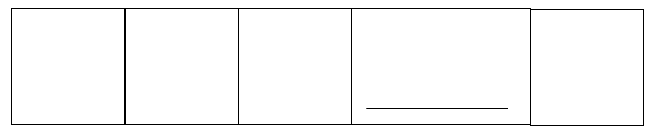  s			  l			c			h			oo	Challenge Yourself 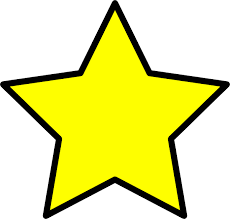 Try your best to read the sentences below. Choose your favourite sentence and write it. This is tricky, so just try your best  Read each word:Sing        Vic        book     schoolRead the sentences: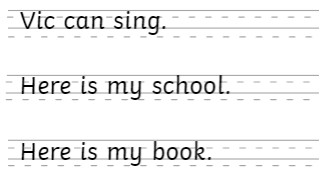 Pick your favourite sentence and write it: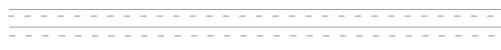 Large Jolly Phonics Book – Just PhonicsPage 59Help Robo to read each word – focusing on ‘oo’ and ‘ng’ Read each word and ring the correct picture in each rowPractice your handwriting:
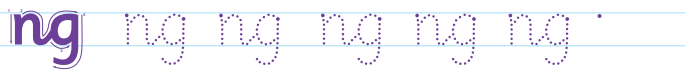 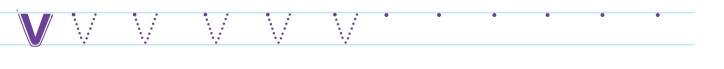 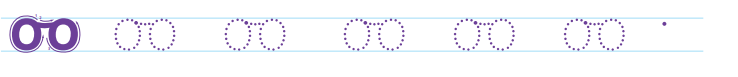 Maths 25-28 MayBusy at Maths – large bookThis week’s focus is revision on numbers 1-4. Busy at Maths p 75 - Count and colour each set. Write the correct numeralBusy at Maths p76- Count and colour each set. Write the correct numeralBusy at Maths p77 – Write the numeral. Colour the correct number of objectsBusy at Maths p78 – Write the numeral. Colour the correct number of animalsGaeilge 25-28 MayColour of the week – buí (yellow). Ask your child to find green items and identify them as buíAbair LiomAbair Liom pgs 92 - 95. Lesson 27; Ag féachaint ar scannánPoint to the pictures and ask your child to say them if possibleAn seomra suite – sitting roomScannán – filmTine – fireGrán rósta – popcornPíotsa – pizzaSeacláid  the –  hot chocolateCnáimh - boneP94 – éist agus dathaigh (listen and colour)Dathaígí Daidí agus Seán glas. (colour daddy and Seán green)Dathaígí Síofra dearg. (colour Síofra red)Dathaigí Tafaí gorm. (colour Tafaí blue)Dathaígí Lóla buí. (colour Lóla yellow)Read the sentences and ask your child to repeat, if possible. Colour the people.P95 – Cad atá á ithe acu? (what are they eating?)Tá Mamaí ag ithe grán rósta.Tá Tafaí ag ithe cnáimh.Tá Seán ag ól seacláid the.Tá Daidí ag ithe píotsa.Read the sentences in Irish and have your child repeat them if possible. Follow the line and colour in the items. ScienceExplorersExplorers p44 – Materials InsideWatch video on Folens.ie – Junior Infants Explorers – Digital Resources – 9. Materials: Science – Materials; Discuss and Materials; Sort*You can complete this page without looking at the video, just discuss the different materials eg. what they look like, what they feel like, the differences between each. - Find one thing in your home that is made from each material named. Draw what you found     2. Explorers p45 – Materials OutsideWatch video on Folens.ie – Junior Infants Explorers – Digital Resources – 9. Materials: Science – Materials; Discuss and Materials; Sort*You can complete this page without looking at the video, just discuss the different materials eg. what they look like, what they feel like, the differences between each. - Find one thing outside that is made from each material. Draw what you found.IXL https://ie.ixl.com/IXL is an online platform where the children can practice their Maths and English skills. Please note, the children have not used this in school before. They have been given a password and username that is specific to them. Their progress and activity can be monitored by the teacher.  Please note some areas on IXL have not been covered yet. The below are the areas that have been covered and the children can work on at home if they wish. This IXL work does not have to be completed this week. Spread it out how you wish and how best suits you and your child over the coming weeks. Say the sound:ng Write the sound:Draw the sound:Write a word containing the sound:v ooooEnglish (Please ensure you are in the Junior Infant section):Text features (A1 – A3)Alphabet (B1 + B2) The children have been learning letter sounds – they may get confused with letter namesRhyming (C1 + C2)Blending and segmenting (D1 – D3)Consonants (E1 – E4)Sight words (G1 – G3)Word relationships (I1 – I3)Literacy skills (J1 – J3)Maths (Please ensure you are in the Junior Infant section):Count to 3 (A1-A7)Count to 5 (B1 – B4)Comparing (E1 – E5)Positions (F1 – F7)Classify (G1 – G6)Patterns (H1 – H4)Size (I1 – I6)Flat shapes (K1 – K6)Solid shapes (L1 – L7) 